Jak poinsettii zalévatV posledních měsících roku je poinsettie nejprodávanější pokojovou květinou. Teplomilná „Mexičanka“ s listovím ve tvaru hvězd získává body svou krásou, zářivým zbarvením a minimálními nároky na péči. Nejlépe se jí bude dařit na teplém, světlém a před průvanem chráněném místě. Samozřejmě budete-li ji správně zalévat. Pokud ji přemokříte nebo necháte přeschnout, listy začnou uvadat a opadávat. Obzvláště přemokření těmto rostlinám velmi škodí. S nedostatkem zálivky se naopak rostlina dokáže vyrovnat, pokud nenecháte kořenový bal úplně vyschnout. Zálivku můžete rostlině dopřávat různým způsobem. Můžete ji zalévat shora, zespodu nebo ji pravidelně ponořit do nádoby s vodou. Jakýkoliv způsob zvolíte, nesmíte rostlinu přemokřit. Abyste teplomilné rostlině z jihu nezpůsobili šok ze studené vody, zalévejte ji odraženou vodou. 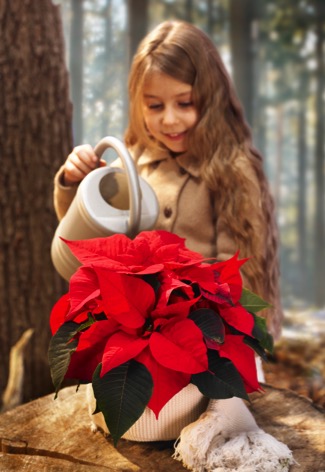 Správné zalévání poinsettie: shora, zdola nebo ponořením do vodyVánoční hvězdu lze zalévat různým způsobem. Nejčastější je pravděpodobně klasické zalévání shora. Důležité je zalévat rostlinu teprve tehdy, když vrchní vrstva substrátu vyschne do hloubky asi 2 centimetry. Buďte však opatrní: kořeny uprostřed květináče nesmějí nikdy vyschnout. Vodu je třeba dodávat postupně, dokud není kořenový bal stejnoměrně vlhký, nesmí však být rozmáčený. Floristé doporučují zalévat tak, aby zálivka odpovídala asi desetině objemu květináče. To znamená 70-90 ml vody u vánoční hvězdy v květináči o průměru 12 cm a 100-130 ml u květináče s průměrem 14 cm. Jakmile voda začne vytékat z otvoru na dně květináče, přestaňte zalévat. Nadbytečnou vodu v misce pod květináčem vylejte do 15 minut.Profesionální pěstitelé používají při pěstování vánoční hvězdy zavlažování tzv. podmokem. Pěstební stoly ve sklenících se zaplaví vodou zhruba na 15 minut každý den do výšky několika centimetrů. Rostliny tak mají možnost načerpat tolik vody, kolik potřebují. Tuto profesionální metodu lze v domácích podmínkách napodobit nalitím vlažné vody do misky pod květináčem na 15 minut každý den nebo každé 2 až 3 dny, podle umístění a velikosti rostliny. Potom se nadbytečná voda z misky vylije. Uvědomte si, že se při použití této metody voda vsakuje do substrátu zdola, takže je povrch půdy často poměrně vysušený, přestože je v kořenovém balu dosud dostatek vlhkosti. O tom, zda je již potřeba rostlinu zalít, rozhodnete nejjednodušším způsobem na základě hmotnosti. Zavlažování tímto způsobem je zvláště šetrné k citlivým kořenům.Jak zabránit přelití a vyschnutí

Místo pravidelného zalévání je možné zvolit metodu ponoření rostliny do vody jednou nebo dvakrát za týden v závislosti na velikosti rostliny, okolní teplotě a umístění. Jak na to? Téměř suchý kořenový bal se na několik minut zcela ponoří do vody pokojové teploty. Nejlepší je použít k tomu nějakou vázu nebo větší hrnec. Podle bublin poznáte, že rostlina vstřebává vodu. Jakmile přestanou bubliny vystupovat, je vánoční hvězda dostatečně zalitá a je potřeba ji okamžitě vytáhnout z vody, aby přebytečná voda mohla odtéct. V květináči nesmí zůstat žádná nadbytečná voda, proto je nezbytné zkontrolovat rostlinu zhruba po 15 minutách a nadbytečnou vodu vylít. Více informací o poinsettii a spoustu nápadů a inspirace najdete na adrese www.stars-for-europe.eu. Najdete zde také fotobanku s dalšími obrázky ke stažení zdarma. V případě jejího využití prosíme o uvedení zdroje „Stars for Europe” a laskavé poskytnutí jednoho výtisku. Stars for EuropeStars for Europe (SfE) je marketinková iniciativa evropských pěstitelů a producentů vánočních hvězdy, společností Dümmen Orange und Selecta One, podporovaných společnostmi Beekenkamp B.V. a MPN Flowers. Byla zahájena v roce 2000 s cílem podpořit a dlouhodobě zajistit odbyt poinsettie v Evropě. V současné době je tento projekt realizován v 16 evropských zemích. V Německu a v pěti dalších zemích podporuje tuto marketinkovou iniciativu Evropská unie v rámci kampaně „Stars Unite“. Kontakt:Simona Kopová
Donath Business & Media
GSM: +420 731 127 877
E-mail: simona.kopova@dbm.czWeb: www.stars-for-europe.eu